Publish Your Self AssessmentYou will now attach and/or embed your self-assessment to the bottom of the blog post with the artifact you have chosen. You may choose to make this post private or public. After placing your artifact on a blog post, follow the instructions below.Categories - Self-AssessmentTags - Now tag your post using the tag that corresponds to the competency that you have written about. You can choose more than one. Please use lower case letters and be exact.#creativethinkingcc#communicationcc#criticalthinkingcc#socialresponsibilitycc#personalidentitycc#personalawarenessccUse the Add Document button located at the top of your post page and embed your self-assessment at the bottom of your blog post.Publish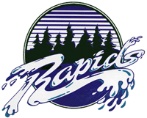 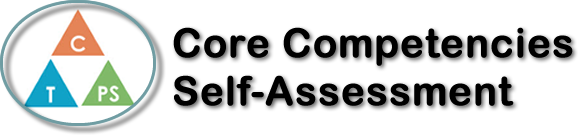 Name: Ben ProutDate:  Dec 21 2017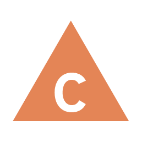 How does the artifact you selected demonstrate strengths & growth in the communication competency?In what ways might you further develop your communication competency?Self-ReflectionDescribe how the artifact you selected shows your strengths & growth in specific core competencies. The prompt questions on the left - or other self-assessment activities you may have done - may guide your reflection process.Artifact: Letters from a Soldier back homeThinking: I think this artifact made me put myself in the shoes of a soldier and made me think about how the war might affect this person and what they would write home. I might continue this critical thinking by putting myself in the shoes of other people in the past and how they may have felt during certain times. I was also able to investigate and find out how they felt through real letters.Communication: I think I was able accurately depict what happened or may have happened and was able to reflect on what the soldier may be thinking. My presentation was through real letters modified to look aged and I put them in envelopes that went through the same process, I also added stamps that were in circulation at the time.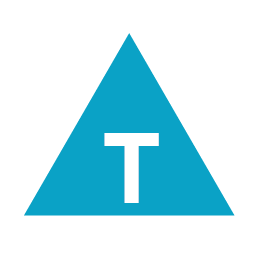 How does the artifact you selected demonstrate strengths & growth in the thinking competencies?In what ways might you further develop your thinking competencies?Self-ReflectionDescribe how the artifact you selected shows your strengths & growth in specific core competencies. The prompt questions on the left - or other self-assessment activities you may have done - may guide your reflection process.Artifact: Letters from a Soldier back homeThinking: I think this artifact made me put myself in the shoes of a soldier and made me think about how the war might affect this person and what they would write home. I might continue this critical thinking by putting myself in the shoes of other people in the past and how they may have felt during certain times. I was also able to investigate and find out how they felt through real letters.Communication: I think I was able accurately depict what happened or may have happened and was able to reflect on what the soldier may be thinking. My presentation was through real letters modified to look aged and I put them in envelopes that went through the same process, I also added stamps that were in circulation at the time.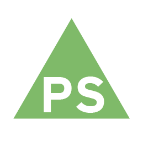 How does the artifact you selected demonstrate strengths & growth in the personal & social competencies?In what ways might you further develop your personal & social competencies?Self-ReflectionDescribe how the artifact you selected shows your strengths & growth in specific core competencies. The prompt questions on the left - or other self-assessment activities you may have done - may guide your reflection process.Artifact: Letters from a Soldier back homeThinking: I think this artifact made me put myself in the shoes of a soldier and made me think about how the war might affect this person and what they would write home. I might continue this critical thinking by putting myself in the shoes of other people in the past and how they may have felt during certain times. I was also able to investigate and find out how they felt through real letters.Communication: I think I was able accurately depict what happened or may have happened and was able to reflect on what the soldier may be thinking. My presentation was through real letters modified to look aged and I put them in envelopes that went through the same process, I also added stamps that were in circulation at the time.